Petersburg Medical Center Foundation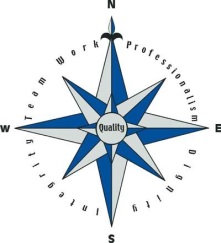 103 Fram Street					                 	     Phone:  907-772-4291 PO Box 589							         Fax:  907-772-3085 Petersburg, AK  99833ANNUAL MEMBERSHIP MEETINGMay 2, 201911:30 AM- Dorothy Ingle Conference Room at Petersburg Medical CenterThis is an open meeting and the public is invited to attend.AGENDA1. Welcome-Sue Paulsen, Foundation Board President2. Foundation Goals, Purpose & Outcomes-Sue Paulsen, President3. UAA Nursing Students-Carolyn Kvernvik, Adam Axmaker, Valaree Nilsen and Audrey Morton. 4. Questions/Answers5. Adjourn 